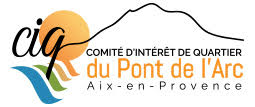 							°NOM :                                                                                      PRENOM :ADRESSE :TEL :………………………………………. MAIL :…………………………………………...Adhère au CIQ du Pont-de-l’Arc et joins un chèque libellé à l’ordre du CIQ du Pont-de-l’Arc.Cotisation annuelle : 8 euros			Soutien (facultatif) : …….  eurosAbonnement Journal du CIQ : je souhaite recevoir le journal sous format papier : oui      nonJe souhaite participer activement aux activités du CIQ : Aider à organiser des animationsParticiper et rédiger des analyses sur les grands dossiersAix-en-Pce, le :Signature :